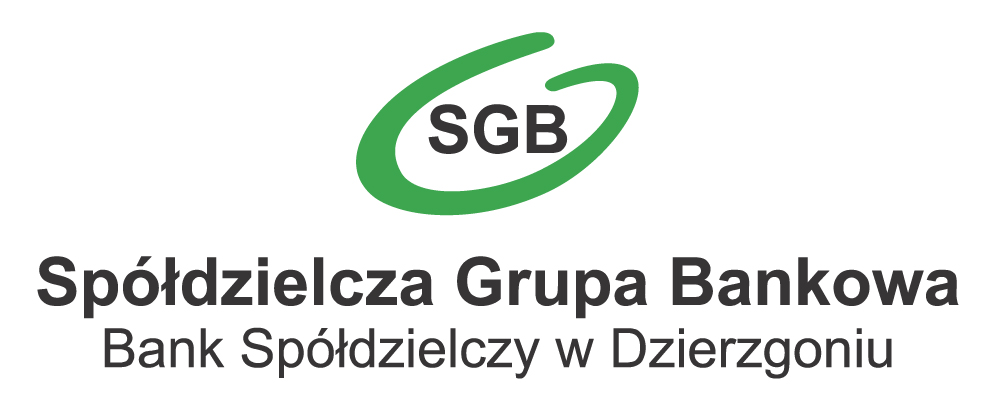 Załącznik do uchwały ZarząduBanku Spółdzielczego w Dzierzgoniunr 34/2020 z dnia 05.08.2020 r.TARYFA PROWIZJI I OPŁATZA CZYNNOŚCI I USŁUGI BANKOWEW BANKU SPÓŁDZIELCZYM W DZIERZGONIUKLENCI INDYWIDUALNIObowiązuje od dnia 07 grudnia 2020 r.SPIS TREŚCI:ROZDZIAŁ 1.  Zasady pobierania opłat i prowizji za czynności i usługi bankowe ………………………………………………………………………………………………….   0ROZDZIAŁ 2.  Obsługa rachunków oszczędnościowo-rozliczeniowych …………  1ROZDZIAŁ 3. Obsługa rachunków oszczędnościowych………………………………..   2ROZDZIAŁ 4. Obsługa rachunków walutowych w EUR, USD, GBP ……….………   3ROZDZIAŁ 5. Płatności w obrocie dewizowym …………………………………………….  3ROZDZIAŁ 6. Pozostałe opłaty ………………………………………..…………………………..  3ROZDZIAŁ 7. Instrumenty płatnicze …………………………………………….………………  4ROZDZIAŁ 8. Opłaty i prowizje z tytułu obsługi kasowej………………………..…….  8ROZDZIAŁ11. Opłaty i prowizje z tytułu udzielenia kredytu dla klientów   indywidualnych………………………………………………………………..…….. 9ROZDZIAŁ 1. ZASADY POBIERANIA OPŁAT I PROWIZJI ZA CZYNOŚCI I USŁUGI   BANKOWE                                                                                           § 1Przez użyte w treści określenia należy rozumieć:Bank – Bank Spółdzielczy w Dzierzgoniu,Klient – klient instytucjonalny – zgodnie z definicjami zawartymi w Regulaminie świadczenia usług w zakresie prowadzenia rachunków bankowych dla klientów instytucjonalnych,Regulamin – Regulamin świadczenia usług w zakresie prowadzenia rachunków bankowych dla klientów instytucjonalnych,SGB- Spółdzielcza Grupa Bankowa,Taryfa – Taryfa opłat i prowizji za czynności i usługi bankowe w Banku Spółdzielczym w Dzierzgoniu – klienci indywidualni,Zasady- Zasady pobierania przez Bank Spółdzielczy w Dzierzgoniu opłata i prowizji za czynności i usługi bankowe.§ 2.Niniejsze Zasady mają charakter ogólny obowiązujący wszystkich klientów. Odmiennie postanowienia mogą wynikać z umów indywidualnych zawieranych z Bankiem. Wprowadzenie taryfy nie powoduje zmiany wysokości stawek obowiązujących za wybrane czynności bankowe na podstawie indywidualnych ustaleń                                   z Klientem.§ 3.Opłaty i prowizje pobierane są w  terminach i zgodnie z trybem określonym w taryfie lub w umowach zawartych pomiędzy Klientami a Bankiem.§ 4.Opłaty miesięczne są pobierane w terminach wskazanych                     w Taryfie.Opłaty miesięczne są pobierane wyłącznie za pełne miesiące kalendarzowe korzystania z danego produktu lub usługi.Opłaty roczne pobierane są z góry  w pierwszym roboczym dla Banku dniu nowego okresu.W przypadku rezygnacji Klienta z korzystania z danego produktu lub usługi prze upływem roku, opłata roczna  podlega proporcjonalnemu zwrotowi (w części za niewykorzystane miesiące oraz za miesiąc, w którym nastąpiła rezygnacja).§ 5.Opłaty i prowizje są pobierane w złotych i groszach.Kwoty prowizji podlegają zaokrągleniu do pełnych groszy na następujących zasadach.Kwoty mniejsze niż 0,005 pomija się,Kwoty większe lub równe 0,005 zaokrągla się do pełnego grosza w górę.Podane stawki są stawkami brutto, chyba że w taryfie wskazano inaczej.§ 6.Zasady przeliczania transakcji w walutach obcych realizowanych kartami płatniczymi określone są w regulaminach funkcjonowania poszczególnych kart płatniczych.§ 7.Wszelkie prowizje i opłaty pokrywa zleceniodawca operacji bankowej, o ile strony nie ustaliły inaczej w umowie.Prowizje i opłaty pobierane są przez:Obciążenie rachunku na podstawie udzielonej przez Klienta dyspozycji lubPrzyjęcie wpłaty gotówkowej.Prowizje i opłaty księgowane są w ciężar rachunku, którego dotyczy. Dopuszcza się zaksięgowanie prowizji lub opłaty w ciężar innego rachunku Klienta, zgodnie z dyspozycją klienta.§ 8.Nie pobiera się opłat i prowizji:za otwarcie rachunkulokat terminowych,wkładów oszczędnościowych płatnych na każde żądanie,oszczędnościowo -rozliczeniowych,na których gromadzone są środki organizacji pożytku publicznego;od wpłaty na prowadzone przez Bank rachunki i od wypłaty z prowadzonych przez Bank rachunków:wkładów oszczędnościowych płatnych na każde żądanie i terminowych,funduszu udziałowego,od wpłat na rachunki prowadzone przez Bank, na których gromadzone są środki organizacji pożytku publicznego,Zwalnia się z opłat za prowadzenie rachunków bieżących i pomocniczych:Ochotnicze Straże Pożarne nie prowadzące działalności gospodarczej,Podmioty mające status organizacji pożytku publicznego.Warunkiem zwolnienia z pobierania opłat od podmiotów wymienionych  w ust. 2 jest rezygnacja przez te podmioty z oprocentowania środków zgromadzonych na rachunkach bieżących i pomocniczych oraz nieprowadzenie przez te podmioty działalności zarobkowej.§ 9.Bank pobiera opłaty i prowizje z tytułu wykonywanych czynności bankowych oraz opłat za wykonywanie innych czynności, w tym także opłaty za przygotowanie, sporządzanie i przekazywanie informacji stanowiących tajemnicę bankową uprawnionych przez ustawę Prawo bankowe osobom, organom i instytucjom, z wyłączeniem przypadków, gdy udzielenie informacji następuje na żądanie organów i instytucji wymienionych w art. 110 pkt 1-7 . ustawy Prawo bankowe.§ 10.Przesłanki i tryb zmiany Taryfy wskazane są w regulaminach dotyczących funkcjonowania poszczególnych produktów i usług bankowych znajdujących się w ofercie Banku.§ 11.Stosowaną w banku Taryfę podaje się do publicznej wiadomości poprzez udostępnienie w placówkach Banku oraz na stronie internetowej Banku.ROZDZIAŁ 2. OBSŁUGA RACHUNKÓW OSZCZĘDNOŚCIOWO – ROZLICZENIOWYCH (PŁATNICZYCH)ROZDZIAŁ 3. OBSŁUGA RACHUNKÓW OSZCZĘDNOŚCIOWYCHROZDZIAŁ 4. OBSŁUGA RACHUNKÓW WALUTOWYCH W EUR, USD, GBPROZDZIAŁ 5. PŁATNOŚCI W OBROCIE DEWIZOWYMROZDZIAŁ 6. POZOSTAŁE OPŁATYROZDZIAŁ 6. INSTRUMENTY PŁATNICZEDEBETOWE KARTY PŁATNICZE Z FUNKCJĄ ZBILIŻENIOWĄWYDANE DO RACHUNKÓW ZŁOTOWYCHLOKALNE KARTY BANKOMATOWEDebetowe karty płatnicze z funkcją zbliżeniową do rachunków w walutach EUR, GBP, USDBLIK - system płatności mobilnychKARTY KREDYTOWEKARTY PRZEDPŁACONE* pod warunkiem, że placówka udostępnia usługę w POSROZDZIAŁ 7. OPŁATY I PROWIZJE WPŁATY I WYPŁATY GOTÓWKOWEINNE CZYNNOŚCI I USŁUGI BANKOWE1) Pięć dyspozycji w miesiącu kalendarzowym 0 zł, każda kolejna dyspozycja 2 zł.2) Pięć dyspozycji w miesiącu kalendarzowym 0 zł, każda kolejna dyspozycja 5 zł.3) Pięć dyspozycji w miesiącu kalendarzowym 0 zł, każda kolejna dyspozycja 3 zł.4) Opłatę dodaje się do opłaty określonej w Taryfie prowizji i opłat za czynności usługi bankowe – waluty wymienialne obowiązującej w SGB Banku SA. Opłata nie jest pobierana, gdy zlecenia i beneficjent (w tym samym zleceniu) są klientami SGB Banku są i /lub banków spółdzielczych należących do tej samej grupy.5) Opłata wg. cennika Urzędu Pocztowego Poczty Polskiej SA.6) Pod warunkiem, że placówka udostępnia usługę wypłaty w POS.ROZDZIAŁ 8. OPŁATY I PROWIZJE Z TYTUŁU UDZIELANIA KREDYTÓW DLA KLIENTÓW  INDYWIDUALNYCH123444556677Lp.RODZAJ CZYNNOŚCITRYB POBIERANIA OPŁATYSTANDARDSTANDARDSTANDARDDLA MŁODYCHDLA MŁODYCHKONTOZA ZŁOTÓWKĘKONTOZA ZŁOTÓWKĘPODSTAWOWY RACHUNEK PŁATNICZYPODSTAWOWY RACHUNEK PŁATNICZY1.Otwarcie rachunku rozliczeniowegojednorazowo0 zł0 zł0 zł0 zł0 zł0 zł0 zł0 zł0 zł2.Prowadzenie rachunkumiesięcznie pobierana                        w ostatnim dniu roboczym5 zł5 zł5 zł0 zł0 zł1 zł1 zł0 zł0 zł3. Wpłaty gotówkoweWpłaty gotówkoweWpłaty gotówkoweWpłaty gotówkoweWpłaty gotówkoweWpłaty gotówkoweWpłaty gotówkoweWpłaty gotówkoweWpłaty gotówkoweWpłaty gotówkoweWpłaty gotówkowe1)   wpłaty gotówki w placówce banku za każdą wpłatę, pobierana w dniu wykonania dyspozycji 2) wystawienie dowodu wpłaty przez pracownika na życzenie klientaza każdą wpłatę, pobierana w dniu wykonania dyspozycji 1,50 zł1,50 zł1,50 zł0 zł0 zł1.50 zł1.50 zł0 zł0 zł3) wpłata w bankomacie przy użyciu identyfikacji biometrycznejza każdą wpłatę, pobierana w dniu wykonania dyspozycji 0 zł0 zł0 zł0 zł0 zł0 zł0 zł0 zł0 zł4. Wypłaty gotówkoweWypłaty gotówkoweWypłaty gotówkoweWypłaty gotówkoweWypłaty gotówkoweWypłaty gotówkoweWypłaty gotówkoweWypłaty gotówkoweWypłaty gotówkoweWypłaty gotówkoweWypłaty gotówkowe1)  wypłaty gotówki w placówce bankuza każdą wypłatę, pobierana w dniu wykonania dyspozycji0 zł0 zł0 zł0 zł0 zł0 zł0 zł0 zł0 zł2) wystawienie dowodu wypłaty przez pracownika na życzenie klienta za każdą wypłatę, pobierana w dniu wykonania dyspozycji1,50 zł1,50 zł1,50 zł1,50 zł1,50 zł1,50 zł1,50 zł0 zł0 zł3) wypłaty w bankomacie przy użyciu identyfikacji biometrycznejza każdą wypłatę, pobierana w dniu wykonania dyspozycji0 zł0 zł0 zł0 zł0 zł0 zł0 zł0 zł0 zł5.Polecenie przelewu wewnętrznegoPolecenie przelewu wewnętrznegoPolecenie przelewu wewnętrznegoPolecenie przelewu wewnętrznegoPolecenie przelewu wewnętrznegoPolecenie przelewu wewnętrznegoPolecenie przelewu wewnętrznegoPolecenie przelewu wewnętrznegoPolecenie przelewu wewnętrznegoPolecenie przelewu wewnętrznegoPolecenie przelewu wewnętrznego1) skierowane na fundusz udziałowy, na rachunki oszczędnościowe i rachunki lokat terminowych prowadzone przez Bank, wpłaty związane z obsługą zobowiązań w stosunku do Banku, w tym spłaty karty kredytowej wydanej przez Bankza każdy przelew, pobierana w dniu wykonania dyspozycji 0 zł0 zł0 zł0 zł0 zł0 zł0 zł0 zł0 zł2) skierowane na inne rachunki prowadzone przez Bank     a) złożone za pośrednictwem usług bankowości       elektronicznejza każdy przelew, pobierana w dniu wykonania dyspozycji0 zł0 zł0 zł0 zł0 zł0 zł0 zł0 zł0 zł     b)  złożone papierowo w placówce Bankuza każdy przelew, pobierana w dniu wykonania dyspozycji2 zł2 zł2 zł2 zł2 zł2 zł2 zł0 zł lub 2 zł¹)0 zł lub 2 zł¹)6.Polecenie przelewuPolecenie przelewuPolecenie przelewuPolecenie przelewuPolecenie przelewuPolecenie przelewuPolecenie przelewuPolecenie przelewuPolecenie przelewuPolecenie przelewuPolecenie przelewu1) skierowane na rachunki do innych banków1) skierowane na rachunki do innych banków1) skierowane na rachunki do innych banków1) skierowane na rachunki do innych banków1) skierowane na rachunki do innych banków1) skierowane na rachunki do innych banków1) skierowane na rachunki do innych banków1) skierowane na rachunki do innych banków1) skierowane na rachunki do innych banków1) skierowane na rachunki do innych banków1) skierowane na rachunki do innych banków    a) złożone za pośrednictwem usług bankowości          elektronicznejza każdy przelew, pobierana w dniu wykonania dyspozycji0,500,500,500,500,500,500,500 zł0 zł     b) złożone papierowo w placówce Bankuza każdy przelew, pobierana w dniu wykonania dyspozycji3,80 zł3,80 zł3,80 zł3,80 zł3,80 zł3,80 zł3,80 zł0 zł lub 3,80zł2)0 zł lub 3,80zł2)2) wypełnienie druku przelewu na zlecenie klienta (opłata            niezależna od opłaty za przelew)za każdy przelew, pobierana w dniu wykonania dyspozycji5 zł5 zł5 zł5 zł 5 zł 5 zł5 zł5 zł5 zł3) realizacja przelewu w systemie SORBNET3) realizacja przelewu w systemie SORBNET3) realizacja przelewu w systemie SORBNET3) realizacja przelewu w systemie SORBNET3) realizacja przelewu w systemie SORBNET3) realizacja przelewu w systemie SORBNET3) realizacja przelewu w systemie SORBNET3) realizacja przelewu w systemie SORBNET3) realizacja przelewu w systemie SORBNET3) realizacja przelewu w systemie SORBNET3) realizacja przelewu w systemie SORBNETa) złożone za pośrednictwem usług bankowości          elektronicznejza każdy przelew, pobierana w dniu wykonania dyspozycji50 zł50 zł50 zł50 zł50 zł50 zł50 zł50 zł50 złb) złożone papierowo w placówce Bankuza każdy przelew, pobierana w dniu wykonania dyspozycji60 zł60 zł60 zł60 zł60 zł60 zł60 zł60 zł60 zł4) realizacja przelewu ekspresowego za pomocą BlueCash4) realizacja przelewu ekspresowego za pomocą BlueCash4) realizacja przelewu ekspresowego za pomocą BlueCash4) realizacja przelewu ekspresowego za pomocą BlueCash4) realizacja przelewu ekspresowego za pomocą BlueCash4) realizacja przelewu ekspresowego za pomocą BlueCash4) realizacja przelewu ekspresowego za pomocą BlueCash4) realizacja przelewu ekspresowego za pomocą BlueCash4) realizacja przelewu ekspresowego za pomocą BlueCash4) realizacja przelewu ekspresowego za pomocą BlueCash4) realizacja przelewu ekspresowego za pomocą BlueCash    a) złożone za pośrednictwem usług bankowości       elektronicznejza każdy przelew, pobierana w dniu wykonania dyspozycji7,50 zł7,50 zł7,50 zł7,50 zł7,50 zł7,50 zł7,50 zł7,50 zł7,50 zł     b) złożone papierowo w placówce Bankuza każdy przelew, pobierana w dniu wykonania dyspozycji15 zł15 zł15 zł15 zł15 zł15 zł15 zł15 zł15 zł5) realizacja przelewu ekspresowego za pomocą systemu Express Elixir5) realizacja przelewu ekspresowego za pomocą systemu Express Elixir5) realizacja przelewu ekspresowego za pomocą systemu Express Elixir5) realizacja przelewu ekspresowego za pomocą systemu Express Elixir5) realizacja przelewu ekspresowego za pomocą systemu Express Elixir5) realizacja przelewu ekspresowego za pomocą systemu Express Elixir5) realizacja przelewu ekspresowego za pomocą systemu Express Elixir5) realizacja przelewu ekspresowego za pomocą systemu Express Elixir5) realizacja przelewu ekspresowego za pomocą systemu Express Elixir5) realizacja przelewu ekspresowego za pomocą systemu Express Elixir5) realizacja przelewu ekspresowego za pomocą systemu Express Elixir    a) złożone za pośrednictwem usług bankowości         elektronicznejza każdy przelew, pobierana w dniu wykonania dyspozycji6 zł6 zł6 zł6 zł6 zł6 zł6 zł6 zł6 zł     b) złożone papierowo w placówce Bankuza każdy przelew, pobierana w dniu wykonania dyspozycji12 zł12 zł12 zł12 zł12 zł12 zł12 zł12 zł12 zł7.Potwierdzenie przez pracownika Banku dokonania przelewu lub wydanie kserokopii dokumentu księgowego na prośbę klienta, w terminie późniejszym niż bezpośrednio po realizacji operacjiza każdy dokument, pobierana w dniu wykonania dyspozycji20 zł + VAT 23 % = 24,60 zł20 zł + VAT 23 % = 24,60 zł20 zł + VAT 23 % = 24,60 zł20 zł + VAT 23 % = 24,60 zł20 zł + VAT 23 % = 24,60 zł20 zł + VAT 23 % = 24,60 zł20 zł + VAT 23 % = 24,60 zł20 zł + VAT 23 % = 24,60 zł20 zł + VAT 23 % = 24,60 zł8.Polecenie zapłatyPolecenie zapłatyPolecenie zapłatyPolecenie zapłatyPolecenie zapłatyPolecenie zapłatyPolecenie zapłatyPolecenie zapłatyPolecenie zapłatyPolecenie zapłatyPolecenie zapłaty1) przyjęcie i zarejestrowanie przez Bank polecenia zapłatyza każdy dokument, pobierana w dniu wykonania dyspozycji2,50 zł2,50 zł2,50 zł2,50 zł2,50 zł2,50 zł2,50 zł0 zł0 zł2) realizacja polecenia zapłatyza każdy dokument, pobierana w dniu wykonania dyspozycji2 zł2 zł2 zł2 zł2 zł2 zł2 zł0 zł0 zł3) modyfikacja i odwołanie polecenia zapłatyza każdy dokument, pobierana w dniu wykonania dyspozycji2,50 zł2,50 zł2,50 zł2,50 zł2,50 zł2,50 zł2,50 zł0 zł0 zł4) odmowa realizacji polecenia zapłatyza każdy dokument, pobierana w dniu wykonania dyspozycji4 zł4 zł4 zł4 zł4 zł4 zł4 zł0 zł0 zł9.Zlecenia stałeZlecenia stałeZlecenia stałeZlecenia stałeZlecenia stałeZlecenia stałeZlecenia stałeZlecenia stałeZlecenia stałeZlecenia stałeZlecenia stałe1) ustanowienie, modyfikacja, odwołanie zlecenia stałego za pośrednictwem usług bankowości elektronicznejza każdy dokument, pobierana w dniu wykonania dyspozycji0 zł0 zł0 zł0 zł0 zł0 zł0 zł0 zł0 zł2) ustanowienie, modyfikacja, odwołanie zlecenia stałego w placówce Bankuza każdy dokument, pobierana w dniu wykonania dyspozycji3 zł3 zł3 zł3 zł3 zł3 zł3 zł3 zł3 zł3) realizacja zlecenia za pośrednictwem usług bankowości elektronicznejza każdy dokument, pobierana w dniu wykonania dyspozycji0,50 zł0,50 zł0,50 zł0,50 zł0,50 zł0,50 zł0,50 zł0,50 zł0,50 zł4) realizacja zlecenia złożonego w formie papierowejza każdy dokument, pobierana w dniu wykonania dyspozycji3 złnie dot. Kaskady i   A vista3 złnie dot. Kaskady i   A vista3 złnie dot. Kaskady i   A vista3 złnie dot.Kaskady i   A vista3 złnie dot.Kaskady i   A vista3 złnie dot.Kaskady i   A vista3 złnie dot.Kaskady i   A vista0 zł lub 3 zł 3)0 zł lub 3 zł 3)5) sporządzenie na prośbę klienta listy zleceń stałych dokonywanych z jednego rachunkuza każdy dokument, pobierana w dniu wykonania dyspozycji20 + VAT = 24,60 zł20 + VAT = 24,60 zł20 + VAT = 24,60 zł20 + VAT = 24,60 zł20 + VAT = 24,60 zł20 + VAT = 24,60 zł20 + VAT = 24,60 zł20 + VAT = 24,60 zł20 + VAT = 24,60 zł12344555667710.Odzyskanie środków ze zrealizowanego zlecenia płatniczego odwołanego przez klientaza każdą dyspozycję pobierana w dniu wykonania dyspozycji0,5 % nie mniej niż 15 zł0,5 % nie mniej niż 15 zł0,5 % nie mniej niż 15 zł0,5 % nie mniej niż 15 zł0,5 % nie mniej niż 15 zł0,5 % nie mniej niż 15 zł0,5 % nie mniej niż 15 zł0,5 % nie mniej niż 15 zł0,5 % nie mniej niż 15 zł11.Udzielenie telefonicznie informacji o stanie rachunku bankowego  „na hasło” (usługa dostępna  po wprowadzeniu do sprzedaży)miesięcznie, pobierana                        w ostatnim dniu roboczym5 zł5 zł5 zł5 zł5 zł5 zł5 zł5 zł5 zł12.WyciągiWyciągiWyciągiWyciągiWyciągiWyciągiWyciągiWyciągiWyciągiWyciągiWyciągi1) miesięcznie, wg. stanu na ostatni dzień miesiąca (1 wyciąg w miesiącu)1) miesięcznie, wg. stanu na ostatni dzień miesiąca (1 wyciąg w miesiącu)1) miesięcznie, wg. stanu na ostatni dzień miesiąca (1 wyciąg w miesiącu)1) miesięcznie, wg. stanu na ostatni dzień miesiąca (1 wyciąg w miesiącu)1) miesięcznie, wg. stanu na ostatni dzień miesiąca (1 wyciąg w miesiącu)1) miesięcznie, wg. stanu na ostatni dzień miesiąca (1 wyciąg w miesiącu)1) miesięcznie, wg. stanu na ostatni dzień miesiąca (1 wyciąg w miesiącu)1) miesięcznie, wg. stanu na ostatni dzień miesiąca (1 wyciąg w miesiącu)1) miesięcznie, wg. stanu na ostatni dzień miesiąca (1 wyciąg w miesiącu)1) miesięcznie, wg. stanu na ostatni dzień miesiąca (1 wyciąg w miesiącu)1) miesięcznie, wg. stanu na ostatni dzień miesiąca (1 wyciąg w miesiącu)a) w formie elektronicznej (e-mail lub za pośrednictwem usługi bankowości elektronicznejza każdą dyspozycję pobierana w dniu wykonania dyspozycji0 zł0 zł0 zł0 zł0 zł0 zł0 zł0 zł0 złb) w formie papierowej – jeśli rachunek nie jest udostępniony w usłudze bankowości elektronicznejza każdą dyspozycję pobierana w dniu wykonania dyspozycji0 zł0 zł0 zł0 zł0 zł0 zł0 zł0 zł0 złc) w formie papierowej – jeśli rachunek  jest udostępniony w usłudze bankowości elektronicznejza każdą dyspozycję pobierana w dniu wykonania dyspozycji5 zł5 zł5 zł5 zł5 zł5 zł5 zł5 zł5 zł2) każdy następnya) w formie elektronicznej, za okres wskazany przez Klienta za każdą dyspozycję pobierana w dniu wykonania dyspozycji0 zł0 zł0 zł0 zł0 zł0 zł0 zł0 zł0 zła) w formie papierowej, za okres wskazany przez Klienta, ale nie dłuższy niż 1 miesiącza każdą dyspozycję pobierana w dniu wykonania dyspozycji10 zł10 zł10 zł10 zł10 zł10 zł10 zł10 zł10 zł3) zmiana parametrów wyciągu (np. częstotliwości generowania, sposobu przekazu)5 zł5 zł5 zł5 zł5 zł5 zł5 zł5 zł5 zł13.Powiadomienie SMS (SMS Banking)1) udostępnienie usługiza każdy komunikat, pobierana zbiorczo za dany miesiąc w ostatnim dniu roboczym miesiąca0 zł0 zł0 zł0 zł0 zł0 zł0 zł0 zł0 zł2)   każdy komunikat tekstowy o stanie rachunku przesłany do Klienta – komunikaty wysłane są z częstotliwością określoną przez Klientaza każdy komunikat, pobierana zbiorczo za dany miesiąc w ostatnim dniu roboczym miesiąca0,35 zł0,35 zł0,35 zł0,35 zł0,35 zł0,35 zł0,35 zł0,35 zł0,35 zł3) każda zmiana parametrów usługi ( np. zmiana częstotliwości, zmiana nr telefonu powiązanego z usługą ) na podstawie dyspozycji złożonej w placówce Bankuza każdy komunikat, pobierana zbiorczo za dany miesiąc w ostatnim dniu roboczym miesiąca5 zł5 zł5 zł5 zł5 zł5 zł5 zł5 zł5 zł14.Usługa bankowości elektronicznej (Internet banking)Usługa bankowości elektronicznej (Internet banking)Usługa bankowości elektronicznej (Internet banking)Usługa bankowości elektronicznej (Internet banking)Usługa bankowości elektronicznej (Internet banking)Usługa bankowości elektronicznej (Internet banking)Usługa bankowości elektronicznej (Internet banking)Usługa bankowości elektronicznej (Internet banking)Usługa bankowości elektronicznej (Internet banking)Usługa bankowości elektronicznej (Internet banking)Usługa bankowości elektronicznej (Internet banking)1) udostępnienie usługiza każdą dyspozycję, pobierana w dniu wykonania dyspozycji 0 zł0 zł0 zł0 zł0 zł0 zł0 zł0 zł0 zł2) korzystanie usługimiesięcznie, pobierana                         w ostatnim dniu roboczym miesiąca0 zł0 zł0 zł0 zł0 zł0 zł0 zł0 zł0 zł3) umożliwienie klientowi dokonywania autoryzacji  dyspozycji za pomocą usługi SMS – połata pobierana za każdego użytkownika za miesiąc, w którym dokonano autoryzacji za pomocą usługi SMSmiesięcznie, pobierana                         w ostatnim dniu roboczym miesiąca3 zł3 zł3 zł3 zł3 zł3 zł3 zł3 zł3 zł4) każda zmiana parametru usługi (np. zmiana nr telefonu powiązanego z usługą) na podstawie dyspozycji złożonej w Bankuza każdą dyspozycję, pobierana w dniuwykonania dyspozycji 5 zł5 zł5 zł5 zł5 zł5 zł5 zł5 zł5 zł5) wydanie Instrukcji użytkownika w formie papierowej (bezpłatna elektroniczna wersja Instrukcji użytkownika jest dostępna na stronie www.bsdzierzgon.pl)za każdy egzemplarz, pobierana w dniu wykonania dyspozycji20 zł + Vat 23% = 24,60 zł20 zł + Vat 23% = 24,60 zł20 zł + Vat 23% = 24,60 zł20 zł + Vat 23% = 24,60 zł20 zł + Vat 23% = 24,60 zł20 zł + Vat 23% = 24,60 zł20 zł + Vat 23% = 24,60 zł20 zł + Vat 23% = 24,60 zł20 zł + Vat 23% = 24,60 zł15.Pomoc przy konfiguracji internetowych usług bankowychza każdą dyspozycjępobierana w dniu wykonania dyspozycji30 zł30 zł30 zł30 zł30 zł30 zł30 zł30 zł30 zł1234Lp.RODZAJ CZYNNOŚCITRYB POBIERANIA OPŁATYSTAWKA1. Książeczki mieszkanioweKsiążeczki mieszkanioweKsiążeczki mieszkaniowe1) ustanowienie cesji na rzecz innej osobyza każdą dyspozycję, pobierana w dniu wykonania dyspozycji30 zł2) likwidacja książeczkiza każdą dyspozycję, pobierana w dniu wykonania dyspozycji20 zł3) Naliczenie premii gwarancyjnej-w tym naliczenie próbneza każdą dyspozycję, pobierana w dniu wykonania dyspozycji100 z2. Rachunki  oszczędnościowe a' vistaRachunki  oszczędnościowe a' vistaRachunki  oszczędnościowe a' vista1) otwarcie rachunkuza każdą dyspozycję, pobierana w dniu wykonania dyspozycji0 zł2) wydanie książeczki oszczędnościowej lub wydanie książeczki w miejsce zapisanej, zniszczonej lub utraconej;    opłata nie dotyczy książeczek wydanych dla Szkolnych Kas Oszczędnościowychza każdą dyspozycję, pobierana w dniu wykonania dyspozycji10 zł3) ustanowienie cesji na rzecz innej osobyza każdą dyspozycję, pobierana w dniu wykonania dyspozycji30 zł4) umorzenie utraconej książeczkiza każdą dyspozycję, pobierana w dniu wykonania dyspozycji20 zł5) zastrzeżenie książeczkiza każdą dyspozycję, pobierana w dniu wykonania dyspozycji0 zł3. Terminowe wkłady oszczędnościoweTerminowe wkłady oszczędnościoweTerminowe wkłady oszczędnościowe1) otwarcie rachunku lokaty  terminowej,za każdą dyspozycję, pobierana w dniu wykonania dyspozycji0 zł2) likwidacja i przelew gotówki na r-k bankowy:     a) w BS Dzierzgońza każdą dyspozycję, pobierana w dniu wykonania dyspozycji0 zł     b) na rachunki prowadzone w innych bankach do kwoty 200 tys. złpowyżej 200 tys. złza każdą dyspozycję, pobierana w dniu wykonania dyspozycji10 zł20 zł3) likwidacja i wyplata gotówki w kasie za każdą dyspozycję, pobierana w dniu wykonania dyspozycji1 % nie mniej niż 50 zł3) ustanowienie cesji na rzecz innej osobyza każdą dyspozycję, pobierana w dniu wykonania dyspozycji30 zł4) umorzenie utraconej książeczkiza każdą dyspozycję, pobierana w dniu wykonania dyspozycji20 zł5) zastrzeżenie książeczkiza każdą dyspozycję, pobierana w dniu wykonania dyspozycji0 zł1234Lp.RODZAJ CZYNNOŚCITRYB POBIERANIA OPŁATYSTAWKA1.Otwarcie rachunkuza każdą dyspozycję, pobierana w dniu wykonania dyspozycji0 zł2. Prowadzenie rachunkuza każdą dyspozycję, pobierana w dniu wykonania dyspozycji0 zł3. Wpłaty na rachunekWpłaty na rachunekWpłaty na rachunek1) w kwocie do 1 000 jednostek waluty dziennie za każdą dyspozycję, pobieranaw dniu wykonania dyspozycji0 zł2) w kwocie powyżej 1 000 jednostek waluty dziennieza każdą dyspozycję, pobieranaw dniu wykonania dyspozycji1 % wartości nadwyżki ponad 1 000 jednostek wpłacanej kwoty4. Wypłaty z rachunkuWypłaty z rachunkuWypłaty z rachunku1) w kwocie do 1 000 jednostek waluty dziennie za każdą dyspozycję, pobierana w dniu wykonania dyspozycji0 zł2) w kwocie powyżej 1 000 jednostek waluty dziennieza każdą dyspozycję, pobierana w dniu wykonania dyspozycji1 % wartości nadwyżki ponad 1 000 jednostek wypłacanej kwoty5. Przewalutowanie środków w ramach rachunków prowadzonych w Banku realizowanych w placówce Bankuza każdą dyspozycję, pobierana w dniu wykonania dyspozycji5 zł1234Lp.RODZAJ CZYNNOŚCITRYB POBIERANIA OPŁATYSTAWKA1.Opłaty z tytułu płatności w obrocie dewizowym- Realizacja płatności w obrocie dewizowym za granicę lub do innych banków w kraju - tryb normalny TOMNEXT, tryb pilny OVERNIGHT – nie dotyczy przelewów SEPAza każdy przekaz, pobierana                                                     w dniu wykonania dyspozycji5 zł4)1234Lp.RODZAJ CZYNNOŚCITRYB POBIERANIA OPŁATYSTAWKA1.Sporządzenie historii operacji na rachunku- 1) za okres nie dłuższy niż 12 miesięcy kalendarzowychza każdą dyspozycję, pobierana                                                     w dniu wykonania dyspozycji30 zł 2) za okres powyżej 12 miesięcy kalendarzowychza każdą dyspozycję, pobierana                                                     w dniu wykonania dyspozycji30 zł+3 zł za każdy rozpoczęty miesiąc2. Dokonanie zmiany dotyczącej posiadacza rachunku lub rodzaju rachunku   (np. zmiana ze wspólnego na indywidualni i odwrotnie, dopisanie kolejnych współposiadaczy, usunięcie współposiadacza lub współposiadaczyza każdą dyspozycję, pobierana                                                     w dniu wykonania dyspozycji30 zł3.Sporządzenie i wydanieSporządzenie i wydanieSporządzenie i wydanie1) kserokopii dokumentu (np. umowy)za każdą dyspozycję, pobierana                                                     w dniu wykonania dyspozycji30 zł +VAT = 36,90 zł2) duplikatu dokumentu (np. umowy)za każdą dyspozycję, pobierana                                                     w dniu wykonania dyspozycji100 zł + VAT =  123 zł3) opinii o funkcjonowaniu rachunkuza każdą dyspozycję, pobierana                                                     w dniu wykonania dyspozycji45 zł + VAT = 55,35 zł4) zaświadczenia (np. o posiadanym rachunku płatniczym, braku zajęć komorniczych, obrotach na rachunku) lub innego zaświadczeniaza każdą dyspozycję, pobierana                                                     w dniu wykonania dyspozycji20 zł + VAT = 24,60 zł4. Blokada środków na rachunku i(lub) lokacie klienta na rzecz innego banku lub instytucji (np. urzędu skarbowego)za każdą dyspozycję, pobierana                                                     w dniu wykonania dyspozycji1% wartości blokady nie mniej niż 10 zł,nie więcej niż 200 zł5.PełnomocnictwoPełnomocnictwoPełnomocnictwo1) przyjęcie pełnomocnictwa do rachunku w innym dniu niż dzień założenia rachunku, zmiana lub odwołanie pełnomocnictwaza każdą dyspozycję, pobierana                                                     w dniu wykonania dyspozycji30 zł2) przyjęcie pełnomocnictwa do dysponowania rachunkiem w Banku na rzecz innego bankuza każdą dyspozycję, pobierana                                                     w dniu wykonania dyspozycji30 zł6.Zbiorcza informacja o rachunkach z Centralnej informacji prowadzonej przez Krajową Izbę Rozliczeniową SAZbiorcza informacja o rachunkach z Centralnej informacji prowadzonej przez Krajową Izbę Rozliczeniową SAZbiorcza informacja o rachunkach z Centralnej informacji prowadzonej przez Krajową Izbę Rozliczeniową SA12341) udostępnienie informacji zbiorczej – odbiór osobistyza każdą dyspozycję, pobierana                                                     w dniu wykonania dyspozycji15 zł2) udostępnienie informacji zbiorczej – przesłany listem poleconym na życzenie klientaza każdą dyspozycję, pobierana                                                     w dniu wykonania dyspozycji15 zł+ koszt listy poleconego                                           za potwierdzeniem odbioru 5)7.Odwołanie zastrzeżenia dokumentu tożsamości w Centralnej Bazie Danych – Dokumenty Zastrzeżoneza każdą dyspozycję(1 dyspozycja dotyczy odwołania zastrzeżenia 1-go dokumentu)15 zł8.Przechowywanie niepodjętej przez klienta zamówionej kwoty gotówkiZa każdą dyspozycję naliczana od zamówionej kwoty, pobierana w pierwszym dniu roboczym po dniu, w którym miała nastąpić wypłata 1 %9.Wymiana zużytych lub uszkodzonych znaków pieniężnychOd kwoty otrzymanej w wyniku wymiany0,50 %10.Wymiana banknotów i monet na inne nominały – prowizji nie pobiera się:1) jeśli zamianie podlega nie więcej niż 10 znaków pieniężnych2) od posiadaczy ROR prowadzonych przez Bankza każdą dyspozycję, pobierana w dniu wykonania dyspozycji, naliczana od wartości wymienianych znaków pieniężnych1 % nie mniej niż 20 zł11.Realizacja bezgotówkowej płatności kartą za rachunek przy użyciu terminala POS w placówce Bankuza każdą dyspozycję, pobierana w dniu realizacji dyspozycji 0,6% kwoty wynikającej z opłacenia rachunku nie mniej niż 3 zł12.Przyjęcie, zmiana, odwołanie dyspozycji posiadacza rachunku         w sprawie zapisu na wypadek śmierciza każdą dyspozycję, pobierana                                                     w dniu wykonania dyspozycji30 zł13.Realizacja dyspozycji spadkobiercówza każdą dyspozycję, pobierana                                                     w dniu wykonania dyspozycji30 zł14.Usługi nieobjęte umową lub Taryfą za każdą dyspozycjęstawka ustalana indywidualnie zaakceptowana przez dyrektora oddziału1234567891011Lp.RODZAJ CZYNNOŚCITRYB POBIERANIA OPŁATYVisa Electronmłodzieżo-waVisa ElectronpayWavemłodzie-       żowaMaster cardmłodzie-żowaMaestro/ VisaElectronVisa ElectronpayWaveMaster-cardVisa/ Mastercard Konto za 1 złKarty do PRP1.Wydanie kartyWydanie kartyWydanie karty1) dla posiadacza rachunkuza każdą kartę 0 zł0 zł0 zł0 zł0 zł0 zł0 zł0 zł2) dla współposiadacza rachunkuza każdą kartę 0 zł0 zł0 zł0 zł0 zł0 zł0 zł0 zł3) dla osoby wskazanejza każdą kartę 20 zł20 zł20 zł20 zł20 zł20 zł20 zł20 zł2.Wydanie duplikatu kartyza każdą kartę pobierana w dniu wykonania dyspozycji25 zł25 zł25 zł25 zł25 zł25 zł25 zł25 zł3.Wydanie nowej karty w miejsce zastrzeżonejza każdą kartę pobierana w dniu wykonania dyspozycji25 zł25 zł25 zł25 zł25 zł25 zł25 zł25 zł4. Wznowienie kartyWznowienie kartyWznowienie kartyWznowienie kartyWznowienie kartyWznowienie kartyWznowienie kartyWznowienie kartyWznowienie kartyWznowienie karty1) dla posiadacza rachunkuza każdą kartę pobierana w dniuwykonania dysp. 10 zł10 zł10 zł10 zł10 zł10 zł10 zł0 zł2) dla współposiadacza rachunkuza każdą kartę pobierana w dniuwykonania dysp. 10 zł10zł10 zł10zł10 zł10 zł10 zł0 zł3) dla osoby wskazanejza każdą kartę pobierana w dniuwykonania dysp. 10 zł10 zł10 zł20 zł20 zł20 zł10 zł10 zł5.Zastrzeżenie karty: – przez infolinię                                   – w placówce Bankuza każdą kartę 0 zł25 zł0 zł25 zł0 zł25 zł0 zł25 zł0 zł25 zł0 zł25 zł0 zł25 zł0 zł25 zł6.Obsługa karty miesięcznie, pobierana za dany miesiąc w ostatnim dniu roboczym miesiąca0 zł1 zł1,30 zł3 zł3 zł3 zł1 zł0 zł7.Zmiana limitów transakcji na wniosek klienta złożony w formie papierowej za każdą zmianę pobierana w dniu wykonania dyspozycji10 zł10 zł10 zł10 zł10 zł10 zł10 zł10 zł8.Wypłata gotówkiWypłata gotówkiWypłata gotówkiWypłata gotówkiWypłata gotówkiWypłata gotówkiWypłata gotówkiWypłata gotówkiWypłata gotówkiWypłata gotówki1) w bankomatach banków SGB oraz PBS i zrzeszonych   banków spółdzielczychza każdą wypłatę pobierana w dniu rozliczenia operacji, naliczana od wypłaconej kwoty0 zł0 zł0 zł0 zł0 zł0 zł0 zł0 zł2) w bankomatach obcych w krajuza każdą wypłatę pobierana w dniu rozliczenia operacji, naliczana od wypłaconej kwoty2%                       min 5 zł2%                  min5 zł3 zł2%                       min 5 zł2%                       min 5 zł3 zł3 zł3 zł3) w kasach banków SGB (przy użyciu terminala POS)6)za każdą wypłatę pobierana w dniu rozliczenia operacji, naliczana od wypłaconej kwoty1,50 zł1,50 zł1,50 zł1,50 zł1,50 zł1,50 zł1,50 zł0 zł4) w kasach innych banków (przy użyciu terminala POS)6)za każdą wypłatę pobierana w dniu rozliczenia operacji, naliczana od wypłaconej kwoty3 %min. 10 zł3 % min.10 zł3 % min.10 zł3 %min.10 zł3 % min.10 zł3 %min.10 zł3 %min.10 zł0zł5) w bankomatach za granicą (na terytorium państw członkowskich EOG)za każdą wypłatę pobierana w dniu rozliczenia operacji, naliczana od wypłaconej kwoty3 %min. 5 zł3% min.5 zł3 %min. 5 zł3 %min. 5 zł3 %min. 5 zł3 %min. 5 zł3 %min. 5 zł3 %min10zł6) w bankomatach za granicą (poza terytorium państw członkowskich EOG)za każdą wypłatę pobierana w dniu rozliczenia operacji, naliczana od wypłaconej kwoty3 %min. 12 zł3% min.12 zł3 %min. 12 zł3 %min. 12 zł3 %min. 12 zł3 %min. 12 zł3 %min. 12 złnie dotyczy7) transgraniczna transakcja płatnicza przy użyciu karty debetowej do płatności gotówkowych (na terytorium innego państwa członkowskiego EOG)za każdą wypłatę pobierana w dniu rozliczenia operacji, naliczana od wypłaconej kwoty2%min. 5 zł2%min. 5 zł2%min. 5 zł2%min. 5 zł2%min. 5 zł2%min. 5 zł2%min. 5 zł0 zł9. Wydanie pierwszego lub nowego numeru PINWydanie pierwszego lub nowego numeru PIN1) PIN na SMSza każdy PIN0 zł0 zł0 zł0 zł0 zł0 zł0 zł0 zł2) w formie papierowej5 zł5 zł5 zł5 zł5 zł5 zł5 zł5 zł10.Zmiana PIN w oferujących taką usługę 1) bankomatach banków SGBa każdą zmianę5,50 zł5,50 zł5,50 zł5,50 zł5,50 zł5,50 zł5,50 zł5,50 zł2) w bankomatach obcych7 zł7 zł7 zł7 zł7 zł7 zł7 zł7 zł11. Sprawdzenie salda rachunku w oferujących taką usługęSprawdzenie salda rachunku w oferujących taką usługęSprawdzenie salda rachunku w oferujących taką usługęSprawdzenie salda rachunku w oferujących taką usługęSprawdzenie salda rachunku w oferujących taką usługęSprawdzenie salda rachunku w oferujących taką usługęSprawdzenie salda rachunku w oferujących taką usługęSprawdzenie salda rachunku w oferujących taką usługęSprawdzenie salda rachunku w oferujących taką usługęSprawdzenie salda rachunku w oferujących taką usługęSprawdzenie salda rachunku w oferujących taką usługę1) bankomatach banków SGBza każde sprawdzenie, pobierana w dniu wykonania dyspozycji 1 zł1 zł1 zł1 zł1 zł1 zł1 zł0 zł2) bankomatach obcychza każde sprawdzenie, pobierana w dniu wykonania dyspozycji 2 zł2 zł2 zł2 zł2 zł2 zł2 zł0 zł12. Sporządzenie zestawienia transakcji płatniczych i przesłanie go do klientamiesięcznie pobierana w dniu rozliczenia operacji5 zł5 zł5 zł5 zł5 zł5 zł5 zł0 zł13.Przesłanie ponownego zestawienia transakcji płatniczych na życzenie klientamiesięcznie pobierana w dniu rozliczenia operacji10 zł10 zł10 zł10 zł10 zł10 zł10 zł0 zł14.Ekspresowe przesłanie karty lub numeru PIN (dostarczone kurierem w ciągu 3 dni roboczych)za każdą przesyłkę, pobierana w dniu rozliczenia operacji45 zł45 zł45 zł45 zł45 zł45 zł45 zł45 zł15.Transakcje bezgotówkowe                                                                                                       -bez prowizjibez prowizjibez prowizjibez prowizjibez prowizjibez prowizjibez prowizjibez prowizji16.Opłata za przeliczenie  transakcji dokonanej  walucie innej niż PLNnaliczana od kwoty transakcji, pobierana  w dniu rozliczenia operacji3 %3 %bez prowizji3 %3 %bez prowizji3 %bez prowizjiLp.RODZAJ  CZYNNOŚCITRYB POBIERANIA OPŁATYSTAWKA1. Wydanie karty bankomatowej na okres 2 latWydanie karty bankomatowej na okres 2 latWydanie karty bankomatowej na okres 2 lat1) dla posiadacza rachunkuza każdą wydaną kartę, pobierana w dniu wydania karty 20 zł2) dla współposiadacza rachunku za każdą wydaną kartę, pobierana w dniu wydania karty 20 zł3) dla osoby wskazanejza każdą wydaną kartę, pobierana w dniu wydania karty 20 zł2. Wydanie duplikatu kartyza każdą wydaną kartę, pobierana w dniu wydania karty20 zł3 . Wydanie nowej karty w miejsce zastrzeżonejza każdą wydaną kartę,pobierana w dniu wydania karty20 zł4. Wznowienie kartyWznowienie kartyWznowienie karty1) dla posiadacza rachunkuza każdą wydaną kartę,pobierana w dniu wydania karty                                  20 zł2) dla współposiadacza rachunkuza każdą wydaną kartę,pobierana w dniu wydania karty                                  20 zł3) dla osoby wskazanejza każdą wydaną kartę,pobierana w dniu wydania karty                                  20 zł5.Zastrzeżenie kartyza każdą kartę, pobierana                    w dniu dokonania dyspozycji25 zł6.Wypłata gotówki w bankomatach BS Dzierzgoń-0 zł7. Wydanie pierwszego lub nowego numeru PINza każdy PIN2 zł8.Zmiana PIN w bankomatach BS Dzierzgoń-0 zł9.Powtórne wygenerowanie i wydanie numeru PINza każdy PIN5 zł10.Sprawdzenie wysokości salda w bankomacie za każdą dyspozycję1 zł1234Lp.RODZAJ CZYNNOŚCITRYB POBIERANIA OPŁATYMastercard 1.Wydanie kartyWydanie kartyWydanie karty1) dla posiadacza rachunkuza każdą kartę 0 EUR,  0 GBP,  0 USD2) dla współposiadacza rachunkuza każdą kartę 0 EUR,  0 GBP,  0 USD3) dla osoby wskazanejza każdą kartę 0 EUR,  0 GBP,  0 USD2.Wydanie duplikatu kartyza każdą kartę pobierana w dniu wykonania dyspozycji5 EUR,  5 GBP,  7 USD12343.Wydanie nowej karty w miejsce zastrzeżonejza każdą kartę5 EUR,  5 GBP,  7 USD4. Wznowienie kartyza każdą kartę 5 EUR,  5 GBP,  7 USD5.Zastrzeżenie karty za każdą kartę 0 EUR,  0 GBP,  0 USD6.Obsługa karty miesięcznie, pobierana za dany miesiąc w ostatnim dniu roboczym miesiąca4,50 zł7.Zmiana limitów transakcyjnych karty na wniosek klienta złożony w formie papierowej w placówce Bankuza każdą zmianę pobierana w dniu wykonania dyspozycji3 EUR,  3 GBP,  4 USD8.Opłata za wypłata gotówkiOpłata za wypłata gotówkiOpłata za wypłata gotówki1) w bankomatach banków SGB oraz PBS i zrzeszonych   banków spółdzielczychza każdą wypłatę pobierana w dniu rozliczania operacji, naliczana od wypłaconej kwot0 EUR,  0 GBP,  0 USD2) w bankomatach obcych w krajuza każdą wypłatę pobierana w dniu rozliczania operacji, naliczana od wypłaconej kwot1,50 EUR,  1 GBP,  2 USD3) w kasach banków SGB (przy użyciu terminala POS)6)za każdą wypłatę pobierana w dniu rozliczania operacji, naliczana od wypłaconej kwot1 EUR,  1 GBP,  1 USD4) w kasach innych banków (przy użyciu terminala POS)6)za każdą wypłatę pobierana w dniu rozliczania operacji, naliczana od wypłaconej kwot3 % min. odpowiednio 1,50 EUR,  1 GBP,  2 USD5) w bankomatach za granicą (na terytorium państw członkowskich EOG)za każdą wypłatę pobierana w dniu rozliczania operacji, naliczana od wypłaconej kwot3 % min. odpowiednio 1,50 EUR,  1 GBP,  2 USD6) w bankomatach za granicą (poza terytorium państw członkowskich EOG)za każdą wypłatę pobierana w dniu rozliczania operacji, naliczana od wypłaconej kwot1,50 EUR,  1 GBP,  2 USD7) transgraniczna transakcja płatnicza przy użyciu karty  debetowej do płatności gotówkowych (na terytorium innego państwa członkowskiego EOG)za każdą wypłatę pobierana w dniu rozliczania operacji, naliczana od wypłaconej kwot0,50 EUR,  0,50 GBP,  0,50 USD9. Wydanie numeru PINWydanie numeru PINWydanie numeru PINa) pierwszegoza każdy numer PIN, pobierana w dniu rozliczenia operacji0 EUR,  0 GBP,  0 USDb) nowegoza każdy numer PIN, pobierana w dniu rozliczenia operacji1,50 EUR,  1 GBP,  2 USD10. Zmiana PIN w oferujących taką usługę Zmiana PIN w oferujących taką usługę Zmiana PIN w oferujących taką usługę a) bankomatach banków SGBza każdą zmianę PIN, pobierana w dniu rozliczenia operacji1 EUR,  1 GBP,  1 USDb) w bankomatach obcychza każdą zmianę PIN, pobierana w dniu rozliczenia operacji1,50 EUR,  1 GBP,  2 USD11. Sprawdzenie salda rachunku w oferujących taką usługęSprawdzenie salda rachunku w oferujących taką usługęSprawdzenie salda rachunku w oferujących taką usługęa) bankomatach banków SGBza każde sprawdzenie, pobierana w dniu rozliczenia operacji0,25 EUR,  0,20 GBP,  0,30 USDb) w bankomatach obcychza każde sprawdzenie, pobierana w dniu rozliczenia operacji1 EUR,  1 GBP,  1 USD12.Sporządzenie zestawienia transakcji i przesłanie do klienta miesięcznie, pobierana                  w dniu rozliczenia operacji0,50 EUR,  0,40 GBP,  0,60 USD13.Przesłanie ponownego zestawienia transakcji i przesłanie do klientaza każdą przesyłkę, pobierania w dniu rozliczenia operacji 0,50 EUR,  0,40 GBP,  0,60 USD14.Ekspresowe przesłanie karty lub numeru PIN (dostarczone w ciągi 3 dni roboczych)za każdą przesyłkę, pobierana w dniu rozliczenia operacji 10 EUR,  10 GBP,  15 USD15.Transakcje bezgotówkowea) dokonane na terytorium Rzeczpospolitej Polskiej-0 złb) dokonane poza terytorium państw członkowskich EOG-0 złc) transgraniczna transakcja płatnicza przy użyciu karty  debetowej do płatności bezgotówkowych (na terytorium innego państwa członkowskiego EOG)-0 zł16Opłata za przewalutowanie transakcji dokonanej w innej walucie niż waluta kartynaliczana od kwoty transakcji, pobierana w dniu rozliczenia operacji0 zł12234Lp.RODZAJ CZYNNOŚCIRODZAJ CZYNNOŚCITRYB POBIERANIA OPŁATYBLIK1.Aktywacja BLIKjednorazowojednorazowo0 zł2.Obsługa BLIKObsługa BLIK0 zł3.Opłata za wypłatę gotówkiOpłata za wypłatę gotówkiOpłata za wypłatę gotówkiOpłata za wypłatę gotówki1) w bankomatach banków SGB oraz BPS i zrzeszonych banków1) w bankomatach banków SGB oraz BPS i zrzeszonych bankówza każdą wypłatę, pobierana w dniu rozliczenia operacji 0 zł2) w bankomatach innych, niż wskazane w pkt. 1)2) w bankomatach innych, niż wskazane w pkt. 1)za każdą wypłatę, pobierana w dniu rozliczenia operacji0 zł3) w bankomatach za granicą 3) w bankomatach za granicą za każdą wypłatę, pobierana w dniu rozliczenia operacjinie dotyczy4. Krajowa transakcja płatniczaKrajowa transakcja płatniczaza każdą wypłatę, pobierana w dniu rozliczenia operacji0 zł5.Zmiana limitu transakcjiZmiana limitu transakcjiza każdą zmianę limitu0 zł12345Lp.RODZAJ CZYNNOŚCITRYB POBIERANIA OPŁATYVisaMastercard1.Wydanie karty płatniczejWydanie karty płatniczejWydanie karty płatniczejWydanie karty płatniczej1) głównejza każdą kartę0 zł0 zł2) dodatkowejza każdą kartę0 zł0 zł2.Obsługa Karty kredytowejObsługa Karty kredytowejObsługa Karty kredytowejObsługa Karty kredytowej1) głównejrocznie, z góry za każdy rok funkcjonowania karty60 zł60 zł2) dodatkowejrocznie, z góry za każdy rok funkcjonowania karty60 zł60 zł3. Wydanie Wydanie Wydanie Wydanie 1) duplikatu kartya każdą kartę25 zł25 zł2) nowej karty w miejsce zastrzeżoneja każdą kartę25 zł25 zł4.Wznowienie kartya każdą kartę10 zł10 zł5.Zastrzeżenie kartya każdą kartę0 zł0 zł6.Wypłata gotówkiWypłata gotówkiWypłata gotówkiWypłata gotówki1) w bankomatach banków SGB oraz PBS i zrzeszonych   banków spółdzielczychza każdą wypłatę, naliczana od wypłaconej kwoty – pobierana w dniu rozliczenia operacji4 % min. 8 zł4 % min. 8 zł2) w bankomatach obcych w krajuza każdą wypłatę, naliczana od wypłaconej kwoty – pobierana w dniu rozliczenia operacji4 % min. 8 zł4 % min. 8 zł3) w kasach banków SGB (przy użyciu terminala POS)6)za każdą wypłatę, naliczana od wypłaconej kwoty – pobierana w dniu rozliczenia operacji4 % min. 8 zł4 % min. 8 zł4) w kasach innych banków (przy użyciu terminala POS)6)za każdą wypłatę, naliczana od wypłaconej kwoty – pobierana w dniu rozliczenia operacji4 % min. 8 zł4 % min. 8 zł5) w bankomatach za granicą (poza terytorium państw członkowskich EOG)za każdą wypłatę, naliczana od wypłaconej kwoty – pobierana w dniu rozliczenia operacji4 % min. 8 zł4 % min. 8 zł6) transgraniczna transakcja płatnicza przy użyciu karty  debetowej do płatności bezgotówkowych (na terytorium innego państwa członkowskiego EOG)za każdą wypłatę, naliczana od wypłaconej kwoty – pobierana w dniu rozliczenia operacji4 % min. 8 zł4 % min. 8 zł7. Wydanie pierwszego lub nowego nr PINWydanie pierwszego lub nowego nr PINWydanie pierwszego lub nowego nr PINWydanie pierwszego lub nowego nr PIN1) PIN na SMSa każdy PIN, pobierana                    w dniu wykonania dyspozycji0 zł0 zł2) w formie papieroweja każdy PIN, pobierana                    w dniu wykonania dyspozycji6 zł6 zł8. Zmiana PIN w bankomatach oferujących taką usługęza każdą zmianę5,50 zł5,50 zł9. Zmiana limitu kredytowegoza każdą zmianę5 zł5 zł10.Przesłanie ponownego zestawienia transakcji na życzenie klientaa każde zestawienie, pobierana w dniu rozliczenia operacji10 zł10 zł11.Ekspresowe przesłanie karty lub numeru PIN (dostarczenie kurierem                                w ciągu 3 dni roboczych)za każdą przesyłkę – pobierana w dniu rozliczenia operacji45 zł45 zł12.Opłata za przewalutowanie transakcji dokonanej w inne walucie niż PLNNaliczana od kwoty transakcji, pobierana w dniu rozliczenia 3 % 0 zł13.Minimalna kwota do zapłaty Naliczana zgodnie z regulaminem funkcjonowania kart kredytowych i umową5 % min. 50 zł5 % min. 50 zł14.Opłata za wysłanie upomnienia (nie więcej niż jedno w cyklu rozliczeniowym lub wezwania do zapłaty – w przypadkach określonych w umowie o kartę dla umów zawartych do dnia 11 marca 2016 r.za każde upomnienie/ wezwanie8,50 zł Koszt listu poleconego za potwierdzeniem odbioru wg Cennika Usług Poczta Polska8,50 zł Koszt listu poleconego za potwierdzeniem odbioru wg Cennika Usług Poczta Polskadla umów zawartych po dniu 11 marca 2016 r.za każde upomnienie/ wezwaniebez opłatbez opłat1222334445Lp.RODZAJ CZYNNOŚCIRODZAJ CZYNNOŚCIRODZAJ CZYNNOŚCITRYB POBIERANIA OPŁATYTRYB POBIERANIA OPŁATYMastercardMastercardMastercardMastercard młodzieżowa1.Wydanie karty płatniczej i numeru PINWydanie karty płatniczej i numeru PINza każdą kartęza każdą kartęza każdą kartę25 zł25 zł25 zł0 zł2.Wznowienie karty Wznowienie karty Wznowienie karty za każdą kartęza każdą kartę25 zł25 zł25 zł0 zł3.Zasilenie karty rachunkuZasilenie karty rachunkuZasilenie karty rachunku--0 zł0 zł0 zł0 zł4.Wydanie duplikatu karty Wydanie duplikatu karty Wydanie duplikatu karty za każdą kartęza każdą kartę25 zł25 zł25 zł25 zł5.Obsługa kartyObsługa kartyObsługa karty--0 zł0 zł0 zł0 zł6.Wydanie nowego numeru PINWydanie nowego numeru PINWydanie nowego numeru PINza każdy PINza każdy PIN6 zł6 zł6 zł6 zł7. Minimalna kwota pierwszej wpłaty na rachunek kartyMinimalna kwota pierwszej wpłaty na rachunek kartyMinimalna kwota pierwszej wpłaty na rachunek karty-30 zł30 zł30 zł30 zł30 zł8.Zastrzeżenie kartyZastrzeżenie kartyZastrzeżenie kartyza każdą kartęza każdą kartę25 zł25 zł25 zł0 złZmiana PIN :Zmiana PIN :Zmiana PIN :1) w bankomatach banków SGB oraz PBS i zrzeszonych   banków spółdzielczych1) w bankomatach banków SGB oraz PBS i zrzeszonych   banków spółdzielczych1) w bankomatach banków SGB oraz PBS i zrzeszonych   banków spółdzielczychZa każdą zmianZa każdą zmian4,50 zł4,50 zł4,50 zł4,50 zł2) w innych bankomatach 2) w innych bankomatach 2) w innych bankomatach Za każdą zmianZa każdą zmian7 zł7 zł7 zł7 zł12333445559.Wypłaty gotówkiWypłaty gotówkiWypłaty gotówkiWypłaty gotówkiWypłaty gotówkiWypłaty gotówkiWypłaty gotówkiWypłaty gotówkiWypłaty gotówki1) w bankomatach banków SGB oraz PBS i zrzeszonych   banków spółdzielczych1) w bankomatach banków SGB oraz PBS i zrzeszonych   banków spółdzielczych1) w bankomatach banków SGB oraz PBS i zrzeszonych   banków spółdzielczychza każdą wypłatę, pobierana w dniu rozliczenia operacji naliczana od wypłaconej kwotyza każdą wypłatę, pobierana w dniu rozliczenia operacji naliczana od wypłaconej kwoty0 zł0 zł0 zł0 zł2) w kasach banków SGB (przy użyciu terminala POS)6)2) w kasach banków SGB (przy użyciu terminala POS)6)2) w kasach banków SGB (przy użyciu terminala POS)6)za każdą wypłatę, pobierana w dniu rozliczenia operacji naliczana od wypłaconej kwotyza każdą wypłatę, pobierana w dniu rozliczenia operacji naliczana od wypłaconej kwoty1, 50 zł1, 50 zł1, 50 zł1, 50 zł3) w bankomatach w kraju innych, niż wskazane w pkt 13) w bankomatach w kraju innych, niż wskazane w pkt 13) w bankomatach w kraju innych, niż wskazane w pkt 1za każdą wypłatę, pobierana w dniu rozliczenia operacji naliczana od wypłaconej kwotyza każdą wypłatę, pobierana w dniu rozliczenia operacji naliczana od wypłaconej kwoty1, 30 zł1, 30 zł1, 30 zł1, 30 zł4) w kasach innych banków innych niż wskazane w pkt 2 (przy użyciu terminala POS)*4) w kasach innych banków innych niż wskazane w pkt 2 (przy użyciu terminala POS)*4) w kasach innych banków innych niż wskazane w pkt 2 (przy użyciu terminala POS)*za każdą wypłatę, pobierana w dniu rozliczenia operacji naliczana od wypłaconej kwotyza każdą wypłatę, pobierana w dniu rozliczenia operacji naliczana od wypłaconej kwoty3 % min 4,50 zł3 % min 4,50 zł3 % min 4,50 zł3 % min 4,50 zł5) w bankomatach za granicą (na terytorium państw członkowskich EOG)5) w bankomatach za granicą (na terytorium państw członkowskich EOG)5) w bankomatach za granicą (na terytorium państw członkowskich EOG)za każdą wypłatę, pobierana w dniu rozliczenia operacji naliczana od wypłaconej kwotyza każdą wypłatę, pobierana w dniu rozliczenia operacji naliczana od wypłaconej kwoty1,30 zł1,30 zł1,30 zł1, 30 zł6) w bankomatach za granicą (poza terytorium państw członkowskich EOG)6) w bankomatach za granicą (poza terytorium państw członkowskich EOG)6) w bankomatach za granicą (poza terytorium państw członkowskich EOG)za każdą wypłatę, pobierana w dniu rozliczenia operacji naliczana od wypłaconej kwotyza każdą wypłatę, pobierana w dniu rozliczenia operacji naliczana od wypłaconej kwoty3 % min 4,50 zł3 % min 4,50 zł3 % min 4,50 zł3 % min 4,50 zł10. Sporządzenie zestawienia transakcjiSporządzenie zestawienia transakcjiSporządzenie zestawienia transakcji--0 zł0 zł0 zł0 zł11.Transakcje bezgotówkoweTransakcje bezgotówkoweTransakcje bezgotówkoweTransakcje bezgotówkoweTransakcje bezgotówkoweTransakcje bezgotówkoweTransakcje bezgotówkoweTransakcje bezgotówkowe1) dokonane na terytorium RP1) dokonane na terytorium RP1) dokonane na terytorium RP--0 zł0 zł0 zł0 zł2) dokonane poza terytorium państw członkowskich EOG2) dokonane poza terytorium państw członkowskich EOG2) dokonane poza terytorium państw członkowskich EOG--0 zł0 zł0 zł0 zł3) transgraniczna transakcja płatnicza  przy użyciu karty debetowej do płatności bezgotówkowych (na terytorium innego państwa członkowskiego EOG3) transgraniczna transakcja płatnicza  przy użyciu karty debetowej do płatności bezgotówkowych (na terytorium innego państwa członkowskiego EOG3) transgraniczna transakcja płatnicza  przy użyciu karty debetowej do płatności bezgotówkowych (na terytorium innego państwa członkowskiego EOG--0 zł0 zł0 zł0 zł12234Lp.RODZAJ CZYNNOŚCIRODZAJ CZYNNOŚCITRYB POBIERANIA OPŁATYOBOWIĄZUJĄCA STAWKA1.Wpłaty gotówkowe : 1) na rachunki prowadzone w BS Dzierzgoń1) na rachunki prowadzone w BS Dzierzgońnaliczana od wypłaconej kwoty0 zł2) na rachunki prowadzone w innych bankach 2) na rachunki prowadzone w innych bankach naliczana od wypłaconej kwoty0,5 % nie mniej niż 4 zł2. Wpłaty gotówkowe :Wpłaty gotówkowe :Wpłaty gotówkowe :Wpłaty gotówkowe :1) realizowane za pomocą systemu SORBNET1) realizowane za pomocą systemu SORBNETza każdą wpłatę, naliczana od wpłacanej kwoty pobierana dodatkowo (poza prowizją od wpłaty) w dniu wykonania dyspozycji60 zł2) realizowane za pomocą systemu BlueCash2) realizowane za pomocą systemu BlueCashza każdą wpłatę, naliczana od wpłacanej kwoty pobierana dodatkowo (poza prowizją od wpłaty) w dniu wykonania dyspozycji15 zł3) realizowane za pomocą systemu Express Eliksir 3) realizowane za pomocą systemu Express Eliksir za każdą wpłatę, naliczana od wpłacanej kwoty pobierana dodatkowo (poza prowizją od wpłaty) w dniu wykonania dyspozycji12 zł3 .Wpłaty na rachunki ZUS i Urząd SkarbowyWpłaty na rachunki ZUS i Urząd Skarbowyza każdą wpłatę, naliczana od wpłacanej kwoty pobiera w dniu wykonania dyspozycji0,5 % nie mniej niż 8 zł4. Wpłaty na rachunki organizacji pożytku publicznegoWpłaty na rachunki organizacji pożytku publicznego-0 zł6.Wpłaty dokonywane w bankomacie BS Dzierzgoń na rachunki                                                     w BS DzierzgońWpłaty dokonywane w bankomacie BS Dzierzgoń na rachunki                                                     w BS Dzierzgoń-0 zł7.Wypłata gotówki z konta „zlecenia do wypłaty”Wypłata gotówki z konta „zlecenia do wypłaty”0,50 % nie mniej niż 4 zł8.Wypłata gotówki powyżej 30 tys. zł bez awizowania na 2 dni przed dokonaniem wypłaty Wypłata gotówki powyżej 30 tys. zł bez awizowania na 2 dni przed dokonaniem wypłaty 0,3 % od nadwyżki kwoty wypłaconej powyżej 30 000 zł1234Lp.RODZAJ CZYNNOŚCITRYB POBIERANIA OPŁATYOBOWIĄZUJĄCA STAWKA1.Za sporządzenie i przekazanie informacji stanowiących tajemnicę bankową uprawnionym przez ustawę Prawo bankowe osobom, organom i instytucjomZa każdą informację, pobierana po przekazaniu informacji50 zł2.Opłata za portfel do skarbca nocnego, klucz do wrzutni, worek do pieniędzypo wykonaniu dyspozycji15 zł + VAT = 18,45 złPrzechowywanie depozytu (uwaga: nie dotyczy depozytów składanych z urzędu np. instytucje wymiaru  sprawiedliwości, urząd celny, albo na zabezpieczenie kredytu) rocznie, za każdy depozyt 300 zł12234WYSZCZEGÓLNIENIE CZYNNOŚCIWYSZCZEGÓLNIENIE CZYNNOŚCITryb pobierania opłatySTAWKA OBOWIĄZUJĄCA1.Prowizja od kwoty przyznanych kredytów: Prowizja od kwoty przyznanych kredytów: Prowizja od kwoty przyznanych kredytów: Prowizja od kwoty przyznanych kredytów: 1) konsumpcyjny gotówkowy1) konsumpcyjny gotówkowy naliczana od kwoty udzielonego lub odnowionego kredytu, pobierana jednorazowo w dniu uruchomienia kredytu od 1-go miesiąca  do 12 miesięcyod 1-go miesiąca  do 12 miesięcy naliczana od kwoty udzielonego lub odnowionego kredytu, pobierana jednorazowo w dniu uruchomienia kredytu 2,50% nie mniej niż 50,00 złod 1 –go roku do 2 latod 1 –go roku do 2 lat naliczana od kwoty udzielonego lub odnowionego kredytu, pobierana jednorazowo w dniu uruchomienia kredytu 2,75% nie mniej niż 50,00 złod 2 lat do 3 latod 2 lat do 3 lat naliczana od kwoty udzielonego lub odnowionego kredytu, pobierana jednorazowo w dniu uruchomienia kredytu 3,00% nie mniej niż 50,00 złod 3 lat do 5 latod 3 lat do 5 lat naliczana od kwoty udzielonego lub odnowionego kredytu, pobierana jednorazowo w dniu uruchomienia kredytu 3,50% nie mniej niż 50,00 zł2) odnawialny w ROR2) odnawialny w ROR naliczana od kwoty udzielonego lub odnowionego kredytu, pobierana jednorazowo w dniu uruchomienia kredytu 3,50% nie mniej niż 50,00 zł3) mieszkalny3) mieszkalny naliczana od kwoty udzielonego lub odnowionego kredytu, pobierana jednorazowo w dniu uruchomienia kredytu od 3 lat do 5 latod 3 lat do 5 lat naliczana od kwoty udzielonego lub odnowionego kredytu, pobierana jednorazowo w dniu uruchomienia kredytu 2,00% od 5 lat do 10 lat2,25%powyżej 10 latpowyżej 10 lat2,50%4) konsolidacyjny, konsumpcyjny zabezpieczony hipotecznie i pożyczka hipoteczna 4) konsolidacyjny, konsumpcyjny zabezpieczony hipotecznie i pożyczka hipoteczna      od lat 3 do 5 lat      od lat 3 do 5 lat 2,00%     od 5 lat do 10 lat     od 5 lat do 10 lat2,25%     powyżej 10 lat     powyżej 10 lat2,50%2.Zmiana, na wniosek kredytobiorcy, warunków spłaty należności z tytułu udzielenia kredytu (zmiana terminu, wysokości rat spłaty) wymagająca zawarcia aneksu do umowy – prolongataZmiana, na wniosek kredytobiorcy, warunków spłaty należności z tytułu udzielenia kredytu (zmiana terminu, wysokości rat spłaty) wymagająca zawarcia aneksu do umowy – prolongatanaliczana od kwoty prolongowanej, pobierana jednorazowo w dniu zawarcia aneksu1 % nie mniej niż 100,00 zł3.Zmian, na wniosek kredytobiorcy, innych warunków umowy kredytu wymagających zawarcia aneksu do umowy, z wyjątkiem prolongatyZmian, na wniosek kredytobiorcy, innych warunków umowy kredytu wymagających zawarcia aneksu do umowy, z wyjątkiem prolongatynaliczana od kwoty kredytu, pobierana jednorazowo w dniu zawarcia aneksu0,10 % nie mniej niż 200 zł 4.Rozpatrzenie wniosku o przejęcie długu lub przystąpienie do długu osób trzecichRozpatrzenie wniosku o przejęcie długu lub przystąpienie do długu osób trzecichnaliczana od kwoty długu, pobierana jednorazowo 1,50% nie mniej niż 100,00 zł5.Wydanie promesy udzielenia kredytuWydanie promesy udzielenia kredytujednorazowo, za każdą promesę0,10% nie mniej niż 500 zł.6.Za wydanie zgody na zwolnienie zastawuZa wydanie zgody na zwolnienie zastawu za każdą zgodę20 złZa wydanie na wniosek klienta zaświadczenia stwierdzającego wysokość zadłużenia z tytułu kredytów, pożyczek bankowych i innych tytułów oraz zaświadczenia, że klient nie figuruje jako dłużnik                                                                                                                                                            Za wydanie na wniosek klienta zaświadczenia stwierdzającego wysokość zadłużenia z tytułu kredytów, pożyczek bankowych i innych tytułów oraz zaświadczenia, że klient nie figuruje jako dłużnik                                                                                                                                                            za każde zaświadczenie, pobierana                                 w dniu wydania dokumentu 50 zł  + VAT 23 % = 61,50 zł8.Za wydanie duplikatu umowy kredytowej/pożyczkiZa wydanie duplikatu umowy kredytowej/pożyczkipobierana jednorazowo, za każdy duplikat40 zł + VAT 23% = 49,20 zł 9.Za wydanie duplikatu dokumentu zwalniającego zabezpieczenie w formie hipoteki, zastawu rejestrowego lub przewłaszczeniaZa wydanie duplikatu dokumentu zwalniającego zabezpieczenie w formie hipoteki, zastawu rejestrowego lub przewłaszczeniaza każdy duplikat 40 zł + VAT 23 % = 49,20 zł 10.Za wydanie kserokopii dokumentu znajdującego się przy umowie kredytowejZa wydanie kserokopii dokumentu znajdującego się przy umowie kredytowejpobierana jednorazowo,                                       za każdą stronę 2,00 zł + VAT  11.Za sporządzenie i wysłanie upomnienia o zaległych odsetkach lub ratach (nie więcej niż jedno w miesiącu) w przypadkach określonych w umowie kredytu/pożyczkiZa sporządzenie i wysłanie upomnienia o zaległych odsetkach lub ratach (nie więcej niż jedno w miesiącu) w przypadkach określonych w umowie kredytu/pożyczkiZa sporządzenie i wysłanie upomnienia o zaległych odsetkach lub ratach (nie więcej niż jedno w miesiącu) w przypadkach określonych w umowie kredytu/pożyczkiZa sporządzenie i wysłanie upomnienia o zaległych odsetkach lub ratach (nie więcej niż jedno w miesiącu) w przypadkach określonych w umowie kredytu/pożyczki1) kredyty/pożyczki udzielone do 11 marca 2016 r.1) kredyty/pożyczki udzielone do 11 marca 2016 r.za każde upomnienie8,50 zł (koszt listu poleconegoza potwierdzeniem odbioru wg. Cennika Usług Poczta Polska2) kredyty/pożyczki zabezpieczeniem hipotecznym udzielone do dnia 21 lipca 2016 r. 2) kredyty/pożyczki zabezpieczeniem hipotecznym udzielone do dnia 21 lipca 2016 r. za każde upomnienie8,50 zł (koszt listu poleconegoza potwierdzeniem odbioru wg. Cennika Usług Poczta Polska3) kredyty/pożyczki zabezpieczeniem hipotecznym udzielone od dnia 22 lipca 2017 r.3) kredyty/pożyczki zabezpieczeniem hipotecznym udzielone od dnia 22 lipca 2017 r.za każde upomnienie bez opłat4) kredyty konsumenckie w rozumieniu przepisów ustawy o kredycie konsumenckim udzielone po 11 marca 2016 r.4) kredyty konsumenckie w rozumieniu przepisów ustawy o kredycie konsumenckim udzielone po 11 marca 2016 r.za każde upomnienie bez opłat12.Za wysłanie wezwania do zapłaty – w przypadkach określonych w umowie kredytu/pożyczkiZa wysłanie wezwania do zapłaty – w przypadkach określonych w umowie kredytu/pożyczki1) kredyty/pożyczki udzielone do 11 marca 2016 r.1) kredyty/pożyczki udzielone do 11 marca 2016 r.za każde wezwanie 8,50 zł (koszt listu poleconegoza potwierdzeniem odbioru wg. Cennika Usług Poczta Polska2) kredyty/pożyczki zabezpieczeniem hipotecznym udzielone do dnia 21 lipca 2016 r.2) kredyty/pożyczki zabezpieczeniem hipotecznym udzielone do dnia 21 lipca 2016 r.za każde wezwanie 8,50 zł (koszt listu poleconegoza potwierdzeniem odbioru wg. Cennika Usług Poczta Polska3) kredyty/pożyczki zabezpieczeniem hipotecznym udzielone od dnia 22 lipca 2017 r.3) kredyty/pożyczki zabezpieczeniem hipotecznym udzielone od dnia 22 lipca 2017 r.za każde wezwaniebez opłat4) kredyty konsumenckie w rozumieniu przepisów ustawy o kredycie konsumenckim udzielone po 11 marca 2016 r4) kredyty konsumenckie w rozumieniu przepisów ustawy o kredycie konsumenckim udzielone po 11 marca 2016 rza każde wezwaniebez opłat13.Za wydanie zezwolenia na wykreślenie hipoteki Za wydanie zezwolenia na wykreślenie hipoteki za każdy wniosek50 zł 14.Za wydanie zezwolenia na bezobciążeniowe odłączenie części nieruchomości z księgi wieczystej (kwit mazalny)Za wydanie zezwolenia na bezobciążeniowe odłączenie części nieruchomości z księgi wieczystej (kwit mazalny)za każdy wniosek150 zł +VAT= 184,50 zł.15.Czynności związane z restrukturyzacją (ugoda, konwersja kredytów, inne formy restrukturyzacji)Czynności związane z restrukturyzacją (ugoda, konwersja kredytów, inne formy restrukturyzacji)pobierana jednorazowo w dniu podpisania umowy, ugody od kwoty zadłużenia pozostającego do spłaty od 1 % do 3 %16.Za udzielenie informacji o kliencie dla innych banków                               (w stosunku do tych banków, które pobierają takie opłaty od BS w Dzierzgoniu).Za udzielenie informacji o kliencie dla innych banków                               (w stosunku do tych banków, które pobierają takie opłaty od BS w Dzierzgoniu).za każdą opinięopłata w wysokości stosowanej przez bank pobierający taką opłatę od BS w Dzierzgoniu17.Za przeprowadzenie inspekcji przez pracowników Banku u kredytobiorcy/ pożyczkobiorcy, który posiada przeterminowane zobowiązania wobec Banku, bądź nie dotrzymuje warunków umowyZa przeprowadzenie inspekcji przez pracowników Banku u kredytobiorcy/ pożyczkobiorcy, który posiada przeterminowane zobowiązania wobec Banku, bądź nie dotrzymuje warunków umowyza każdą przeprowadzoną inspekcję, w przypadkach określonych w umowie, pobierana po przeprowadzeniu inspekcji, najpóźniej przy spłacie zadłużenia przeterminowanego150 zł17.Za przeprowadzenie inspekcji przez pracowników Banku u kredytobiorcy/ pożyczkobiorcy, który posiada przeterminowane zobowiązania wobec Banku, bądź nie dotrzymuje warunków umowyZa przeprowadzenie inspekcji przez pracowników Banku u kredytobiorcy/ pożyczkobiorcy, który posiada przeterminowane zobowiązania wobec Banku, bądź nie dotrzymuje warunków umowyza każdą przeprowadzoną inspekcję, w przypadkach określonych w umowie, pobierana po przeprowadzeniu inspekcji, najpóźniej przy spłacie zadłużenia przeterminowanego150 zł18.Za sporządzenie i wysłanie monitu do klienta związanego                      z niedotrzymaniem warunków funkcjonowania kredytu (np. niedostarczenie  w terminie dokumentów służących do oceny zdolności kredytowej, polisy ubezpieczeniowej, dowodu rej. pojazdu (monitoring). Za sporządzenie i wysłanie monitu do klienta związanego                      z niedotrzymaniem warunków funkcjonowania kredytu (np. niedostarczenie  w terminie dokumentów służących do oceny zdolności kredytowej, polisy ubezpieczeniowej, dowodu rej. pojazdu (monitoring). za każdy monit150 zł18.Za sporządzenie i wysłanie monitu do klienta związanego                      z niedotrzymaniem warunków funkcjonowania kredytu (np. niedostarczenie  w terminie dokumentów służących do oceny zdolności kredytowej, polisy ubezpieczeniowej, dowodu rej. pojazdu (monitoring). Za sporządzenie i wysłanie monitu do klienta związanego                      z niedotrzymaniem warunków funkcjonowania kredytu (np. niedostarczenie  w terminie dokumentów służących do oceny zdolności kredytowej, polisy ubezpieczeniowej, dowodu rej. pojazdu (monitoring). za każdy monit150 zł18.Za sporządzenie i wysłanie monitu do klienta związanego                      z niedotrzymaniem warunków funkcjonowania kredytu (np. niedostarczenie  w terminie dokumentów służących do oceny zdolności kredytowej, polisy ubezpieczeniowej, dowodu rej. pojazdu (monitoring). Za sporządzenie i wysłanie monitu do klienta związanego                      z niedotrzymaniem warunków funkcjonowania kredytu (np. niedostarczenie  w terminie dokumentów służących do oceny zdolności kredytowej, polisy ubezpieczeniowej, dowodu rej. pojazdu (monitoring). za każdy monit150 zł18.Za sporządzenie i wysłanie monitu do klienta związanego                      z niedotrzymaniem warunków funkcjonowania kredytu (np. niedostarczenie  w terminie dokumentów służących do oceny zdolności kredytowej, polisy ubezpieczeniowej, dowodu rej. pojazdu (monitoring). Za sporządzenie i wysłanie monitu do klienta związanego                      z niedotrzymaniem warunków funkcjonowania kredytu (np. niedostarczenie  w terminie dokumentów służących do oceny zdolności kredytowej, polisy ubezpieczeniowej, dowodu rej. pojazdu (monitoring). za każdy monit150 zł18.Za sporządzenie i wysłanie monitu do klienta związanego                      z niedotrzymaniem warunków funkcjonowania kredytu (np. niedostarczenie  w terminie dokumentów służących do oceny zdolności kredytowej, polisy ubezpieczeniowej, dowodu rej. pojazdu (monitoring). Za sporządzenie i wysłanie monitu do klienta związanego                      z niedotrzymaniem warunków funkcjonowania kredytu (np. niedostarczenie  w terminie dokumentów służących do oceny zdolności kredytowej, polisy ubezpieczeniowej, dowodu rej. pojazdu (monitoring). za każdy monit150 zł19.Inne czynności lub usługi niewymienione w taryfie Inne czynności lub usługi niewymienione w taryfie za każdy wniosek , w dniu wydania stawka ustalana indywidualnie, zaakceptowana przez Dyrektora Oddziału